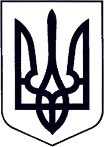 У К Р А Ї Н АЗАКАРПАТСЬКА ОБЛАСТЬМУКАЧІВСЬКА МІСЬКА РАДАВИКОНАВЧИЙ КОМІТЕТР І Ш Е Н Н Я19.05.2020                                          Мукачево                                                 № 189Про надання дозволу для здійснення правочину стосовно нерухомого майна, право власності на яке або право користування яким мають діти Розглянувши 14.05.2020 року на засіданні комісії з питань захисту прав дитини Мукачівської міської ради заяви про надання батькам дозволу на вчинення правочинів стосовно нерухомого майна, право власності на яке або право користування яким мають діти, відповідно до ст.177 Сімейного кодексу України, ст.ст.17,18 Закону України «Про охорону дитинства», ст.12 Закону України «Про основи соціального захисту бездомних осіб та безпритульних дітей», ст.74 Закону України «Про нотаріат», п. 67 Порядку провадження органами опіки та піклування діяльності, пов’язаної із захистом прав дитини, затвердженого Постановою Кабінету Міністрів України № 866 від 24.09.2008 року «Питання діяльності органів опіки та піклування, пов’язаної із захистом прав дитини»,  порядку визначення розміру і надання військовослужбовцям та членам їх сімей грошової компенсації за належне їм для отримання жиле приміщення, затвердженого Постановою Кабінету Міністрів України № 728 від 02.09.2015 року «Деякі питання забезпечення житлом військовослужбовців та інших громадян», керуючись ст. 40, ч.1ст. 52, ч.6 ст. 59 Закону України «Про місцеве самоврядування в Україні», виконавчий комітет Мукачівської міської ради вирішив: Тодерашу Олександру Дмитровичу, мешканцю м. Мукачево, вул. Ромжі Теодора,11, та Тодераш Аліні Василівні, мешканці м. Мукачево, вул. 128-ої окремої гірсько-піхотної бригади,4 в межах вимог чинного законодавства України, надати дозвіл на посвідчення та підписання від імені дітей: Тодераш Ніколетти Олександрівни, 21.07.2009 року народження, та Тодераш Софії Олександрівни, 02.10.2012 року народження, документів для отримання грошової компенсації за належне їм для отримання жиле приміщення у відповідності до Постанови Кабінету Міністрів України від 02.09.2015 року № 728, за умови використання цих коштів на придбання житла для всіх членів родини та включення дітей в число його співвласників. Зима Ірині Василівні та Зима Олександру Григоровичу, мешканцям м. Ужгород, вул. В.Гуци,10, кв. 43, надати дозвіл на посвідчення та підписання від імені доньки, Зима Юлії Олександрівни, 03.07.2007 року народження, договору продажу квартири № 24 по вул. 26 Жовтня,13 в м. Мукачеві, співвласником якої є дитина, за умови попереднього оформлення у власність дитини 1/3 частки квартири № 43 по вул. В. Гуци,10 в м. Ужгороді.Контроль за виконанням цього рішення покласти на начальника служби у справах дітей Мукачівської міської ради О. Степанову. Міський голова                                                                                    А. БАЛОГА